Фототаблица к акту осмотра от 11.02.2020 РФ, ХМАО, г. Сургут, улица Игоря Киртбая 24/1Съемка проводилась в 14 часов 50 минут, телефоном Huawei Mate 20 Lite (Хуавей мэйт 20 лайт).Фото 1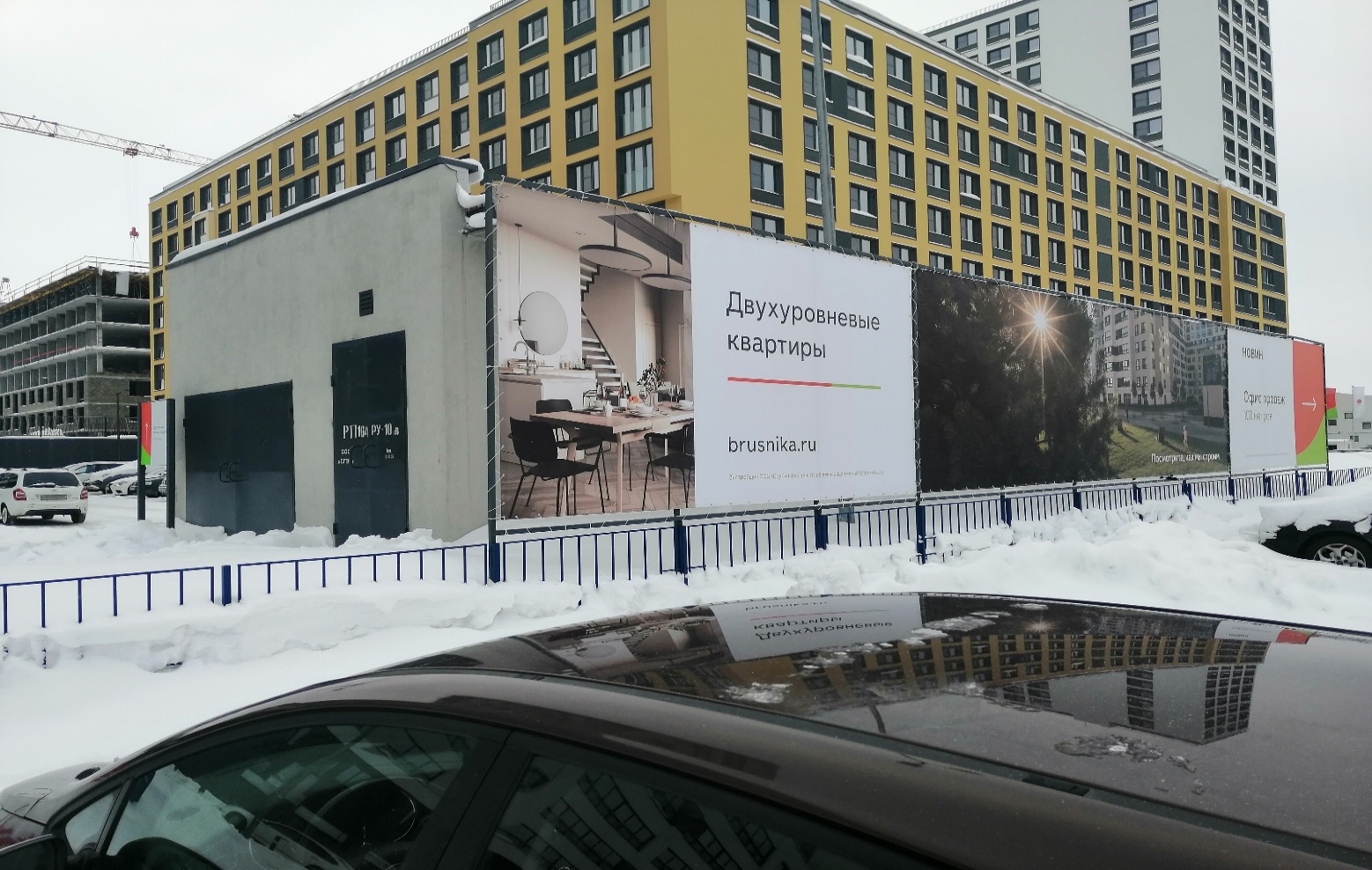 Фото 2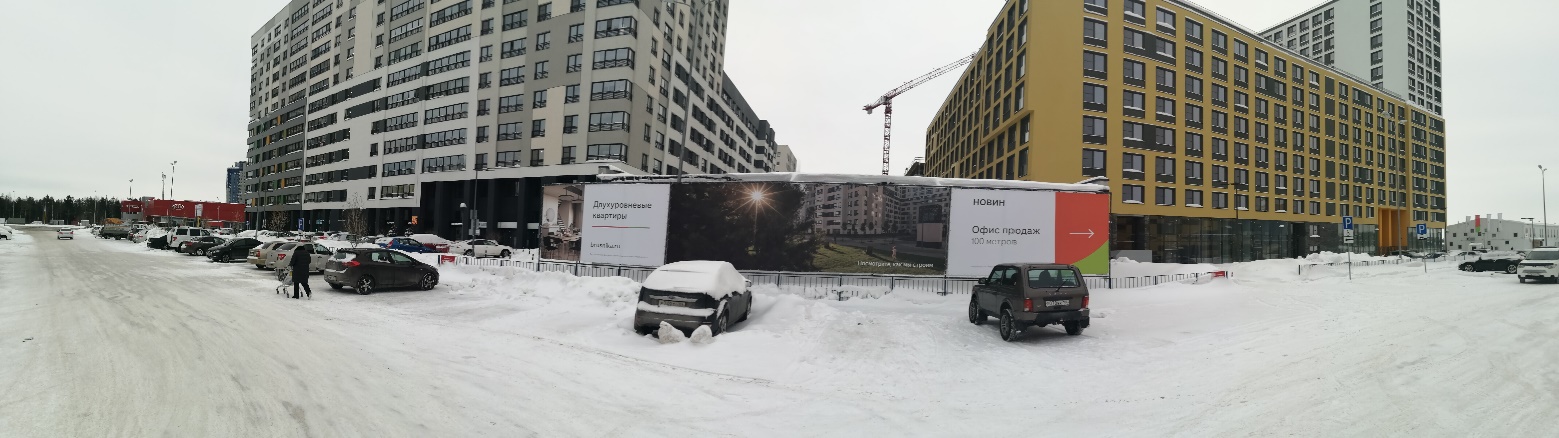 Ведущий специалист отдела административного контроля контрольного управления Администрации города 	          ______________Андронов В.Н.   